ОЛЕКСАНДРІЙСЬКА РАЙОННА РАДАКІРОВОГРАДСЬКОЇ ОБЛАСТІЧЕТВЕРТА СЕСІЯ ВОСЬМОГО СКЛИКАННЯР І Ш Е Н Н Явід 15 січня 2021 року								№ 42м. ОлександріяПро звернення районної ради до територіальних громад Олександрійського району щодо придбання медичного обладнання та запрошення народного депутата ВОРОНЬКА О.Є.Керуючись статтею 43 Закону України «Про місцеве самоврядування в Україні», враховуючи звернення міського кардіолога, ревматолога комунального підприємства «Центральна міська лікарня м.Олександрії» Олександрійської міської ради КАЛУГІНОЇ В.В. та депутата Олександрійської районної ради БЕРСИМЕНКА О.М.,  РАЙОННА РАДА ВИРІШИЛА:1.Звернутись до територіальних громад сіл, селищ Олександрійського району Кіровоградської області з пропозицією придбати  кістковий денсітометр для комунального підприємства «Центральна міська лікарня м.Олександрії» Олександрійської міської ради на умовах співфінансування.2.Доручити голові Олександрійської районної ради Кіровоградської області РАКУТІ С.М. запросити народного депутата України  ВОРОНЬКА О.Є. на пленарне засідання Олександрійської районної ради Кіровоградської області восьмого скликання. 3.Контроль за виконанням цього рішення покласти на постійну комісію районної ради  з питань діяльності ради, депутатської етики, регламенту, законності діяльності рухів, об’єднань громадян та адміністративно-територіального устрою.  Голова районної ради 							С.РАКУТА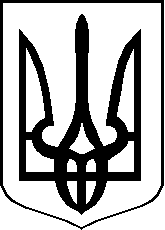 